Destination 	Destination 	Destination 	Destination 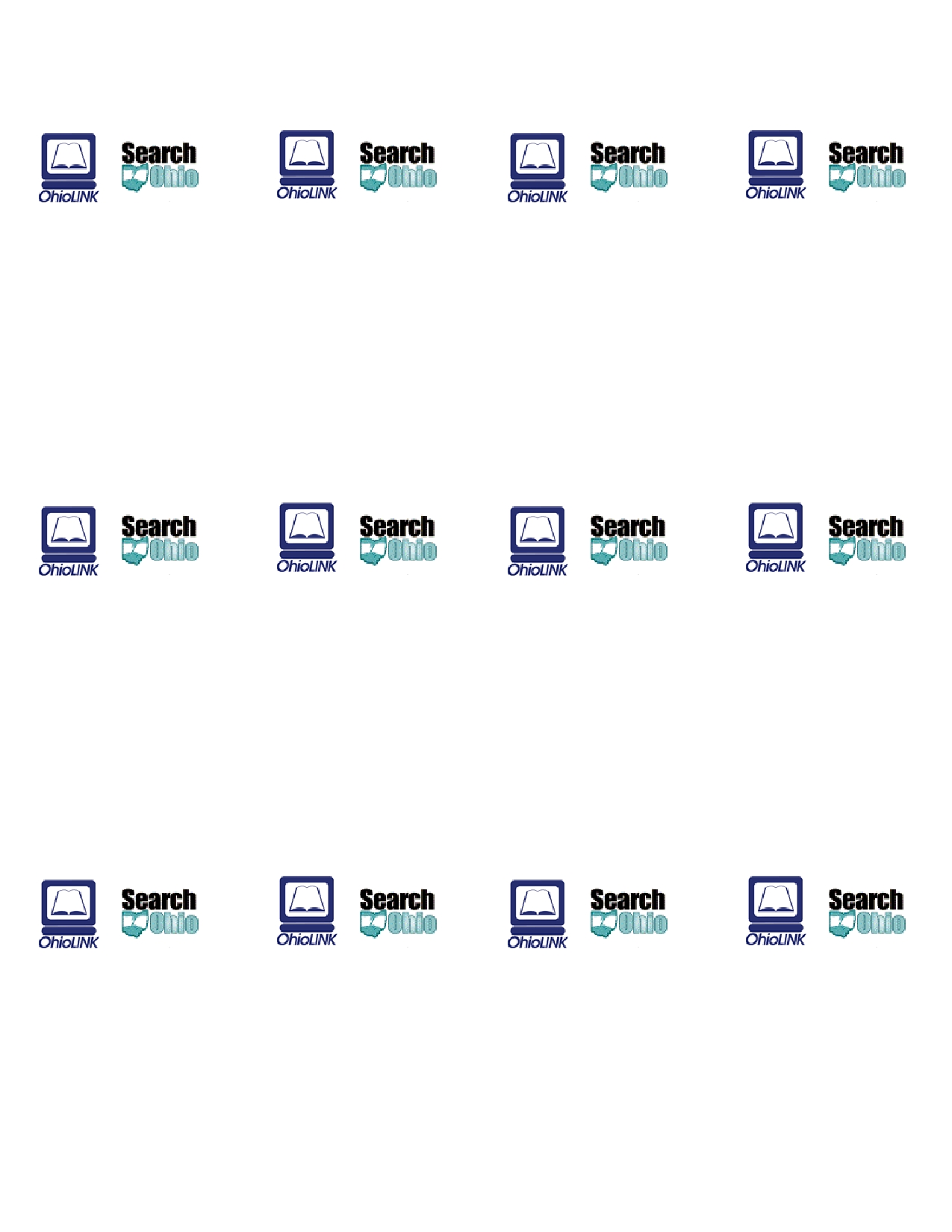 Location #:______ 	Location #:______ 	Location #:______ 	Location #:______ Do Not Remove 	Do Not Remove 	Do Not Remove 	Do Not Remove Owned by: #437 	Owned by: #437 	Owned by: #437 	Owned by: #437 Westerville Public Library 	Westerville Public Library 	Westerville Public Library 	Westerville Public Library 126 S. State St. 	126 S. State St. 	126 S. State St. 	126 S. State St. Westerville, OH 43081 	Westerville, OH 43081 	Westerville, OH 43081 	Westerville, OH 43081 Late Fee May Apply	Late Fee May Apply 	Late Fee May Apply 	Late Fee May Apply: Up to $.50/day 	Up to $.50/day	Up to $.50/day	Up to $.50/dayNon-negotiable 	Non-negotiable 	Non-negotiable 	Non-negotiable Destination 	Destination 	Destination 	Destination Location #:______ 	Location #:______ 	Location #:______ 	Location #:______ Do Not Remove 	Do Not Remove 	Do Not Remove 	Do Not Remove Owned by: #437 	Owned by: #437 	Owned by: #437 	Owned by: #437 Westerville Public Library 	Westerville Public Library 	Westerville Public Library 	Westerville Public Library 126 S. State St. 	126 S. State St. 	126 S. State St. 	126 S. State St. Westerville, OH 43081 	Westerville, OH 43081 	Westerville, OH 43081 	Westerville, OH 43081 Late Fee May Apply	Late Fee May Apply 	Late Fee May Apply 	Late Fee May Apply: Up to $.50/day 	Up to $.50/day	Up to $.50/day	Up to $.50/dayNon-negotiable 	Non-negotiable 	Non-negotiable 	Non-negotiable Destination 	Destination 	Destination 	Destination Location #:______ 	Location #:______ 	Location #:______ 	Location #:______ Do Not Remove 	Do Not Remove 	Do Not Remove 	Do Not Remove Owned by: #437 	Owned by: #437 	Owned by: #437 	Owned by: #437 Westerville Public Library 	Westerville Public Library 	Westerville Public Library 	Westerville Public Library 126 S. State St. 	126 S. State St. 	126 S. State St. 	126 S. State St. Westerville, OH 43081 	Westerville, OH 43081 	Westerville, OH 43081 	Westerville, OH 43081 Late Fee May Apply	Late Fee May Apply 	Late Fee May Apply 	Late Fee May Apply: Up to $.50/day 	Up to $.50/day	Up to $.50/day	Up to $.50/dayNon-negotiable 	Non-negotiable 	Non-negotiable 	Non-negotiable 